О назначении на должность председателя Контрольно-счетной палаты Пермского муниципального округа  Пермского края Шомполова Юрия Николаевича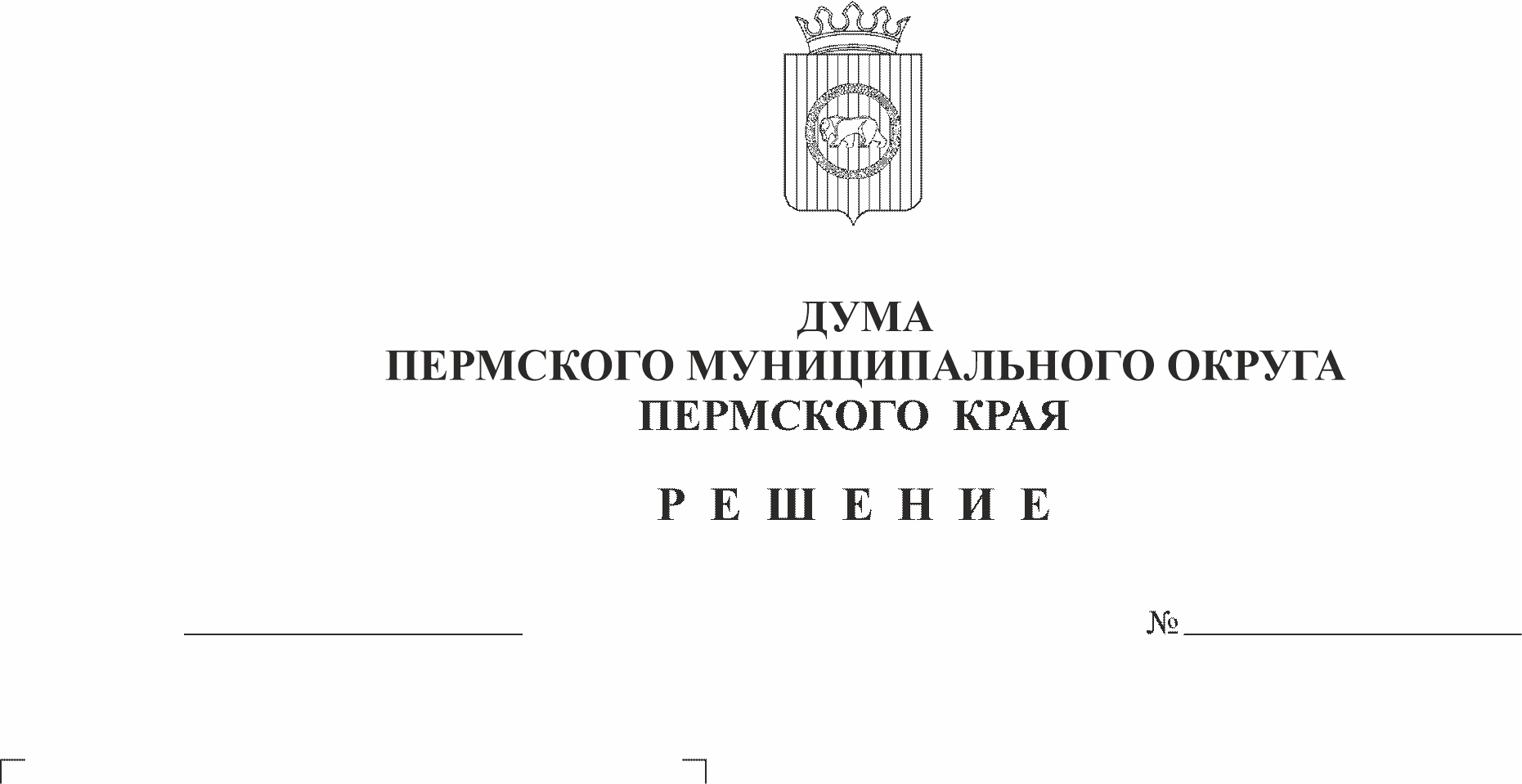 В соответствии с частью 4 статьи 34 Устава Пермского муниципального округа Пермского края Дума Пермского муниципального округа Пермского края РЕШАЕТ:1. Назначить на должность председателя Контрольно-счетной палаты Пермского муниципального округа Пермского края Шомполова Юрия Николаевича с 01 января 2023 года.2. Настоящее решение вступает в силу со дня его подписания.3. Контроль за исполнением решения возложить на председателя Думы Пермского муниципального округа Пермского края.Председатель ДумыПермского муниципального округа		                                            Д.В. Гордиенко	